проект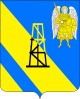 СОВЕТ КИЕВСКОГО СЕЛЬСКОГО ПОСЕЛЕНИЯКРЫМСКОГО РАЙОНАРЕШЕНИЕот __.__.2020г.			                                                                           №  ___                                                      село КиевскоеОб утверждении Порядка предоставления муниципальных гарантий за счет средств местного бюджета  Киевского сельского поселения Крымского районаВ соответствии со статьями 93.2, 115, 115.2, 115.3, 117, 241 Бюджетного кодекса Российской Федерации, частью 2 статьи 19, статьи 20 Федерального закона от 25 февраля 1999 года № 39-ФЗ «Об инвестиционной деятельности в Российской Федерации, осуществляемой в форме капитальных вложений», уставом Киевского сельского поселения Крымского района, Совет Киевского сельского поселения Крымского района, решил:1. Утвердить Порядок предоставления муниципальных гарантий за счет средств местного бюджета Киевского сельского поселения Крымского района (приложение).2. Решение Совета Киевского сельского поселения Крымского района от 18.10.2010г. № 43 «Об утверждении Порядка предоставления муниципальных гарантий Киевского сельского поселения Крымского района» признать утратившим силу.3. Настоящее решение вступает в силу со дня официального обнародования.Председатель Совета Киевского сельского поселения Крымского района 							С.А.ОтрощенкоГлава Киевского сельского поселенияКрымского района                                                                          Б.С.ШатунПорядок предоставления муниципальных гарантий за счет средств местного бюджета Киевского сельского поселения Крымского района I. Общие положения1.1. Настоящий Порядок разработан в соответствии с Бюджетным кодексом Российской Федерации, Гражданским кодексом Российской Федерации, Федеральным законом от 06 октября 2003 года № 131-ФЗ «Об общих принципах организации местного самоуправления в Российской Федерации», Положением о бюджетном процессе  Киевского сельского поселения Крымского района.1.2. Настоящий Порядок определяет условия и механизм предоставления муниципальных гарантий, правила учета выданных муниципальных гарантий и исполнения получателями гарантий своих обязательств.1.3. Муниципальная гарантия - вид долгового обязательства, в силу которого Киевское сельское поселение Крымского района (гарант) обязан при наступлении предусмотренного в гарантии события (гарантийного случая) уплатить лицу, в пользу которого предоставлена гарантия (бенефициару), по его письменному требованию определенную в обязательстве денежную сумму за счет средств бюджета  Киевского сельского поселения Крымского района в соответствии с условиями даваемого гарантом обязательства отвечать за исполнение третьим лицом (принципалом) его обязательств перед бенефициаром.Муниципальная гарантия предоставляется в валюте, в которой выражена сумма основного обязательства.1.4. В соответствии с действующим законодательством участниками данных правоотношений являются:гарант - лицо, которое предоставляет гарантию - это Киевское сельское поселение Крымского района (далее - поселение);принципал - лицо, чьи обязательства перед бенефициаром обеспечиваются гарантией;бенефициар - лицо, чьи права по отношению к принципалу обеспечиваются гарантией.1.5. От имени  Киевского сельского поселения Крымского района муниципальные гарантии предоставляются администрацией  Киевского сельского поселения Крымского района (далее - Администрация) в пределах предусмотренных бюджетных ассигнований на возможное исполнение выданных муниципальных гарантий в текстовой части решения Совета  Киевского сельского поселения Крымского района о бюджете  Киевского сельского поселения Крымского района, на основании договора о предоставлении муниципальной гарантии, в соответствии с полномочиями  Киевского сельского поселения Крымского района, требованиями Бюджетного кодекса Российской Федерации, Положения о бюджетном процессе  Киевского сельского поселения Крымского района и в порядке, установленном настоящим ПорядкомII. Муниципальная гарантия2.1. Муниципальная гарантия обеспечивает надлежащее исполнение принципалом его денежных обязательств перед бенефициаром, возникших из договора или иной сделки (основного обязательства).2.2. Муниципальная гарантия не обеспечивает досрочное исполнение обязательств принципала, в том числе в случае предъявления принципалу требований об их досрочном исполнении либо наступления событий (обстоятельств), в силу которых срок исполнения обязательств принципала считается наступившим.2.3. Не обеспечивается муниципальной гарантией исполнение обязательств принципала по уплате судебных издержек, штрафов, комиссий, пеней за просрочку погашения задолженности по договору, заключенному между принципалом и бенефициаром, за просрочку уплаты процентов, иные санкции за невыполнение (ненадлежащее выполнение) обязательств принципала.2.4. Условия муниципальной гарантии не могут быть изменены гарантом без согласия бенефициара. Принадлежащее бенефициару по муниципальной гарантии право требования к гаранту не может быть передано другому лицу, если в гарантии не предусмотрено иное. Гарант имеет право отозвать муниципальную гарантию только по основаниям, указанным в гарантии.2.5. Письменная форма муниципальной гарантии является обязательной. Несоблюдение письменной формы муниципальной гарантии влечет ее недействительность.2.6. Гарант по муниципальной гарантии несет субсидиарную ответственность по обеспеченному им обязательству принципала в пределах суммы гарантии.2.7. Вступление в силу муниципальной гарантии может быть определено календарной датой или наступлением события (условия), которое может произойти в будущем. Срок действия муниципальной гарантии определяется сроком исполнения обязательств, по которым предоставлена гарантия.III. Условия предоставления муниципальной гарантии3.1. Муниципальные гарантии предоставляются при условии, что в решении Совета  Киевского сельского поселения Крымского района о бюджете  Киевского сельского поселения Крымского района предусмотрены бюджетные ассигнования на возможное исполнение выданных муниципальных гарантий.3.2. Муниципальная гарантия может быть предоставлена только юридическим лицам:зарегистрированным и осуществляющим свою деятельность на территории  Киевского сельского поселения Крымского района;не находящимся в стадии реорганизации, ликвидации или несостоятельности (банкротства);не имеющим просроченной задолженности по ранее предоставленным бюджетным средствам на возвратной основе и (или) обязательным платежам в бюджеты всех уровней бюджетной системы Российской Федерации, по денежным обязательствам перед местным бюджетом, не имеющим неурегулированных обязательств по ранее предоставленным муниципальным гарантиям;имеющим устойчивое финансовое состояние.3.3. Предоставление муниципальных гарантий осуществляется при соблюдении следующих условий:финансовое состояние принципала является удовлетворительным;предоставление принципалом, третьим лицом до даты выдачи муниципальной гарантии соответствующего требованиям статьи 115.3 Бюджетного кодекса Российской Федерации, гражданского законодательства Российской Федерации обеспечения исполнения обязательств принципала по удовлетворению регрессного требования гаранта к принципалу, возникающего в связи с исполнением в полном объеме или в какой либо части такой гарантии;принципал должен иметь достаточную степень надежности (ликвидности), а также соответствовать требованиям, установленным абзацами третьим - шестым пункта 3 статьи 93.2 Бюджетного кодекса Российской Федерации. Объем (сумма) обеспечения регрессных требований определяется при предоставлении муниципальной гарантии с учетом финансового состояния принципала;отсутствие у принципала, его поручителей (гарантов) просроченной (не-урегулированной) задолженности по денежным обязательствам перед местным бюджетом, предоставляющим муниципальную гарантию, неисполненной обязанности по уплате налогов, сборов, страховых взносов, пеней, штрафов, процентов, подлежащих уплате в соответствии с законодательством Российской Федерации о налогах и сборах, а также просроченной (неурегулированной) задолженности принципала по муниципальной гарантии, ранее предоставленной в пользу  Киевского сельского поселения Крымского района, предоставляющего муниципальную гарантию;принципал не находится в процессе реорганизации или ликвидации, в отношении принципала не возбуждено производство по делу о несостоятельности (банкротстве);представление принципалом и (или) бенефициаром в орган, осуществляющий предоставление муниципальной гарантии, либо агенту, привлеченному в соответствии с пунктом 5 статьи 115.2. Бюджетного кодекса Российской Федерации (далее - агент), полного комплекта документов согласно перечню, устанавливаемому Правительством Российской Федерации, высшим исполнительным органом государственной власти субъекта Российской Федерации, администрацией  Киевского сельского поселения Крымского района, осуществляющим предоставление гарантии.3.4. Способами обеспечения исполнения обязательств принципала по удовлетворению регрессного требования гаранта к принципалу по муниципальной гарантии могут быть только банковские гарантии и поручительства юридических лиц, муниципальные гарантии, залог имущества. Оценка рыночной стоимости и ликвидности передаваемого в залог имущества, надежности банковской гарантии, поручительства осуществляется в соответствии с абзацами седьмым и восьмым пункта 3 статьи 93.2 Бюджетного кодекса Российской Федерации.3.5. Порядок определения при предоставлении муниципальной гарантии минимального объема (суммы) обеспечения исполнения обязательств принципала по удовлетворению регрессного требования гаранта к принципалу по муниципальной гарантии в зависимости от степени удовлетворительности финансового состояния принципала устанавливается Администрацией.3.6. При выявлении недостаточности предоставленного обеспечения исполнения обязательств принципала по удовлетворению регрессного требования гаранта к принципалу или иного несоответствия предоставленного обеспечения требованиям, установленным Бюджетным кодексом Российской Федерации, гражданским законодательством Российской Федерации и (или) актами Администрации (в том числе в случае существенного ухудшения финансового состояния юридического лица, предоставившего в обеспечение исполнения обязательств принципала по удовлетворению регрессного требования гаранта к принципалу банковскую гарантию или поручительство, уменьшения рыночной стоимости предмета залога), принципал обязан в срок, установленный актом Администрации, осуществить замену обеспечения (полную или частичную) либо предоставить дополнительное обеспечение в целях приведения состава и общего объема (суммы) обеспечения в соответствие с установленными требованиями. В случае неисполнения или ненадлежащего исполнения принципалом указанной обязанности принципал несет ответственность, установленную законодательством Российской Федерации, договором о предоставлении муниципальной гарантии. Неисполнение принципалом указанной обязанности не является основанием для неисполнения муниципальной гарантии (признания требования бенефициара об исполнении гарантии необоснованным и не подлежащим удовлетворению), прекращения муниципальной гарантии.3.7. Неисполнение принципалом установленной пунктом 3.6 настоящего Порядка обязанности приравнивается к неисполнению денежных обязательств перед публично-правовым образованием (гарантом). К принципалу, не исполнившему указанную обязанность, применяются положения, предусмотренные абзацем вторым пункта 1 статьи 93.2, абзацем четвертым пункта 1.1 статьи 115.2, пунктом 17 статьи 241 Бюджетного Кодекса Российской Федерации для лиц, имеющих просроченную (неурегулированную) задолженность по денежным обязательствам перед соответствующим публично-правовым образованием (гарантом).VI. Порядок предоставления муниципальной гарантии4.1. Муниципальные гарантии могут быть предоставлены в целях, определенных Федеральным законом от 26 июля 2006 года № 135-ФЗ «О защите конкуренции», и в соответствии с условиями предоставления, установленными статьей 115.2 Бюджетного кодекса Российской Федерации.4.2. Принятие решения о предоставлении муниципальной гарантии осуществляется в течение 35 календарных дней со дня поступления в Администрацию документов в соответствии с приложением к Порядку. О принятом решении гарант уведомляет принципала в письменной форме заказным письмом с уведомлением о вручении.4.3. В заявлении на предоставление муниципальной гарантии указываются:обязательство, в обеспечение которого запрашивается гарантия;сумма гарантийного обязательства;срок действия муниципальной гарантии;способ обеспечения исполнения обязательств по удовлетворению регрессного требования к принципалу;наименование и адрес бенефициара, которому будет предоставлена полученная муниципальная гарантия;цели принятия обязательства.Заявление должно быть составлено в двух экземплярах, подписано руководителем и главным бухгалтером принципала и заверено печатью.4.4. Представленные заявителем, претендующим на получение муниципальной гарантии, документы направляются на рассмотрение в финансовый отдел Администрации для подготовки в течение трех дней заключения о целесообразности предоставления муниципальной гарантии.При положительном решении документы передаются для подготовки заключения о финансовом состоянии заявителя. Специалист администрации вправе затребовать дополнительные документы, необходимые для рассмотрения вопроса о предоставлении заявителю муниципальной гарантии, а также провести проверки финансового состояния поручителя.4.5. Специалист администрации осуществляет проверку соблюдения заявителем условий, предусмотренных настоящим Порядком, проводит анализ его финансового состояния, оценивает имущественное положение, ликвидность и платежеспособность, финансовую устойчивость, и представляет заключение о финансовом состоянии заявителя главе  Киевского сельского поселения Крымского района.Муниципальные гарантии могут быть предоставлены заявителю только при наличии положительного заключения специалиста администрации о финансовом состоянии заявителя.4.6. Анализ финансового состояния принципала, проверка достаточности, надежности и ликвидности обеспечения, предоставляемого в соответствии с абзацем третьим пункта 3.4 настоящего Порядка, при предоставлении муниципальной гарантии, а также мониторинг финансового состояния принципала, контроль за достаточностью, надежностью и ликвидностью предоставленного обеспечения после предоставления муниципальной гарантии осуществляются в соответствии с актами Администрации.4.7. Муниципальная гарантия не предоставляется при наличии заключения Администрации о нецелесообразности предоставления муниципальной гарантии или заключения специалиста администрации о неудовлетворительном финансовом состоянии заявителя. Случаи отсутствия или недостаточности бюджетных ассигнований в пределах лимитов или отсутствия лимитов предоставления муниципальных гарантий, установленных решением о бюджете  Киевского сельского поселения Крымского района на соответствующий финансовый год, неполного представления заявителем документов или представления недостоверных сведений являются основанием для отказа в рассмотрении возможности предоставления данному заявителю муниципальной гарантии. Уведомление об отказе готовится Администрацией (в случае нецелесообразности предоставления муниципальных гарантий) и направляется в адрес заявителя. Документы и иные материалы, полученные Администрацией, не возвращаются.4.8. На основании положительного заключения специалиста администрации о возможности предоставления юридическому лицу муниципальной гарантии:Совет  Киевского сельского поселения Крымского района включает гарантию в программу муниципальных гарантий, являющуюся приложением к решению о бюджете  Киевского сельского поселения Крымского района;Администрация издает постановление о предоставлении муниципальной гарантии и в срок, указанный в постановлении, заключает договор о предоставлении муниципальной гарантии в соответствии с гражданским и бюджетным законодательством Российской Федерации.4.9. В постановлении Администрации о предоставлении муниципальной гарантии в обязательном порядке указываются:наименование гаранта (Киевского сельского поселения Крымского района) и наименование органа, выдавшего гарантию от имени гаранта (Администрация);лицо, в обеспечение исполнения обязательств которого выдается гарантия (бенефициар);лицо, в пользу которого предоставляется муниципальная гарантия (принципал);обязательство, в обеспечение которого выдается гарантия;объем обязательств гаранта по гарантии и предельная сумма гарантии;основания для выдачи гарантии;срок действия муниципальной гарантии;безотзывность гарантии или условия ее отзыва;определение гарантийного случая;порядок исполнения гарантом обязательств по гарантии;вступление в силу (дата выдачи) муниципальной гарантии;срок, в который принципал должен исполнить обеспеченное муниципальной гарантией обязательство, при этом обеспеченное муниципальной гарантией обязательство, является неотъемлемой частью договора о предоставлении муниципальной гарантии;наличие регрессного требования;размер платы за предоставление гарантии;порядок и условия сокращения предельной суммы гарантии при исполнении гарантии и (или) исполнения обязательств принципала, обеспеченных гарантией;перечень договоров, которые должны быть заключены при предоставлении муниципальной гарантии;иные условия гарантии, а также сведения, определенные Бюджетным кодексом Российской Федерации, правовыми актами гаранта, актами органа, выдающего гарантию от имени гаранта.V. Договор о предоставлении муниципальной гарантии5.1. Основанием для заключения договора о предоставлении муниципальной гарантии, договора об обеспечении исполнения принципалом его возможных будущих обязательств по возмещению гаранту в порядке регресса сумм, уплаченных гарантом во исполнение (частичное исполнение) обязательств по гарантии, является постановление Администрации о предоставлении муниципальной гарантии.Порядок и сроки возмещения принципалом гаранту в порядке регресса сумм, уплаченных гарантом во исполнение (частичное исполнение) обязательств по гарантии, определяются договором между гарантом и принципалом. При отсутствии соглашения сторон по этим вопросам удовлетворение регрессного требования гаранта к принципалу осуществляется в порядке и сроки, указанные в требовании гаранта.1.2. Договор о предоставлении муниципальной гарантии является трехсторонним договором, который заключается между гарантом, бенефициаром и принципалом и в обязательном порядке должен содержать:наименование гаранта (Киевского сельского поселения Крымского района) и наименование органа, выдавшего гарантию от имени гаранта (Администрация);наименование бенефициара;наименование принципала;обязательство, в обеспечение которого выдается гарантия (с указанием наименования, даты заключения и номера (при его наличии) основного обязательства, срока действия основного обязательства или срока исполнения обязательств по нему, наименование сторон, иных существенных условий основного обязательства);объем обязательств гаранта по гарантии и предельная сумма гарантии;основания выдачи гарантии;дата вступления в силу гарантии или событие (условие), с наступлением которого гарантия вступает в силу;срок действия гарантии;определение гарантийного случая, срок и порядок предъявления требования бенефициара об исполнении гарантии;основания отзыва гарантии;порядок исполнения гарантом обязательств по гарантии;основания уменьшения суммы гарантии при исполнении в полном объеме или в какой-либо части гарантии, исполнении (прекращении по иным основаниям) в полном объеме или в какой-либо части обязательств принципала, обеспеченных гарантией, и в иных случаях, установленных гарантией;основания прекращения гарантии;условия основного обязательства, которые не могут быть изменены без предварительного письменного согласия гаранта;условия муниципальной гарантии, которые не могут быть изменены без предварительного письменного согласия бенефициара;наличие или отсутствие права требования гаранта к принципалу о возмещении денежных средств, уплаченных гарантом бенефициару по муниципальной гарантии (регрессное требование гаранта к принципалу, регресс);иные условия гарантии, а также сведения, определенные Бюджетным кодексом Российской Федерации, нормативными правовыми актами гаранта, актами органа, выдающего гарантию от имени гаранта.вступление в силу гарантии (календарная дата или наступление определенного события (условия), указанного в гарантии);1.3. Муниципальная гарантия, обеспечивающая исполнение обязательств принципала по кредиту (займу, в том числе облигационному), подлежит отзыву гарантом только в случае изменения без предварительного письменного согласия гаранта указанных в муниципальной гарантии условий основного обязательства, которые не могут быть изменены без предварительного письменного согласия гаранта, и (или) в случае нецелевого использования средств кредита (займа, в том числе облигационного), обеспеченного муниципальной гарантией, в отношении которого в соответствии с законодательством Российской Феде-рации и (или) кредитным договором и договором о предоставлении муниципальной гарантии по кредиту кредитором осуществляется контроль за целевым использованием средств кредита.VI. Порядок удовлетворения требований бенефициара.Прекращение гарантии.6.1. Требование бенефициара об уплате денежных средств по муниципальной гарантии (требование бенефициара об исполнении гарантии) может быть предъявлено гаранту только в случае, установленном гарантией (при наступлении гарантийного случая). Требование бенефициара об исполнении гарантии должно быть предъявлено гаранту в порядке, установленном гарантией, в письменной форме с приложением указанных в гарантии документов.6.2. Бенефициар не вправе предъявлять требования об исполнении гарантии ранее срока, установленного муниципальной гарантией и договором о предоставлении муниципальной гарантии, в том числе в случае наступления событий (обстоятельств), в силу которых срок исполнения обеспеченных гарантией обязательств принципала считается наступившим.6.3. Гарант обязан уведомить принципала о предъявлении требования бенефициара об исполнении гарантии и передать принципалу копию требования.6.4. Гарант обязан в срок, определенный в муниципальной гарантии, рассмотреть требование бенефициара об исполнении гарантии с приложенными к указанному требованию документами на предмет обоснованности и соответствия условиям гарантии требования и приложенных к нему документов.6.5. Требование бенефициара об исполнении гарантии и приложенные к нему документы признаются необоснованными и (или) не соответствующими условиям гарантии, и гарант отказывает бенефициару в удовлетворении его требования в следующих случаях:требование и (или) приложенные к нему документы предъявлены гаранту по окончании срока, на который выдана гарантия (срока действия гарантии);требование и (или) приложенные к нему документы предъявлены гаранту с нарушением установленного гарантией порядка;требование и (или) приложенные к нему документы не соответствуют условиям гарантии;бенефициар отказался принять надлежащее исполнение обеспеченных гарантией обязательств принципала, предложенное принципалом и (или) третьими лицами;в иных случаях, установленных гарантией.6.6. По результатам проведенной работы гарант в двухнедельный срок после рассмотрения обращения и всех необходимых документов (или в срок, указанный в гарантии) исполняет требования по гарантийному обязательству и направляет бенефициару заключение о необоснованности его требований к принципалу или недостаточности действий по возврату долга и об отказе удовлетворить его требование.6.7. Гарант вправе выдвигать против требования бенефициара возражения, которые мог бы представить принципал. Гарант не теряет право на данные возражения даже в том случае, если принципал от них отказался или признал свой долг.6.8. Предусмотренное муниципальной гарантией обязательство гаранта перед бенефициаром ограничивается уплатой денежных средств в объеме просроченных обязательств принципала, обеспеченных гарантией, но не более суммы гарантии.6.9. Гарант, исполнивший обязательство получателя гарантии, имеет право потребовать от последнего возмещения сумм, уплаченных третьему лицу по муниципальной гарантии, в полном объеме в порядке, предусмотренном гражданским законодательством Российской Федерации.6.10. Гарант, которому стало известно о прекращении гарантии, обязан уведомить об этом принципала. Принципал, исполнивший обязательство, обеспеченное муниципальной гарантией, извещает об этом гаранта не позднее пяти календарных дней с момента исполнения своих обязательств.6.11. Обязательство гаранта перед бенефициаром по муниципальной гарантии прекращается:с уплатой гарантом бенефициару денежных средств в объеме, определенном в гарантии;с истечением определенного в гарантии срока, на который она выдана (срока действия гарантии);в случае исполнения принципалом и (или) третьими лицами обязательств принципала, обеспеченных гарантией, либо прекращения указанных обязательств принципала по иным основаниям (вне зависимости от наличия, предъявленного бенефициаром гаранту и (или) в суд требования к гаранту об исполнении гарантии);вследствие отказа бенефициара от своих прав по гарантии путем возвращения ее гаранту и (или) письменного заявления бенефициара об освобождении гаранта от его обязательств по гарантии, вследствие возвращения принципалом гаранту предусмотренной статьей 115.1 Бюджетного кодекса Российской Федерации гарантии при условии фактического отсутствия бенефициаров по такой гарантии и оснований для их возникновения в будущем;если обязательство принципала, в обеспечение которого предоставлена гарантия, не возникло в установленный срок;с прекращением основного обязательства (в том числе в связи с ликвидацией принципала и (или) бенефициара после того, как бенефициар предъявил гаранту и (или) в суд требование к гаранту об исполнении гарантии) или признанием его недействительной сделкой;в случае передачи принципалом другому лицу или перехода к другому лицу по иным основаниям принадлежащих принципалу прав и (или) обязанностей (долга) по основному обязательству без предварительного письменного согласия гаранта;вследствие отзыва гарантии в случаях и по основаниям, которые указаны в гарантии;в иных случаях, установленных гарантией.6.12. Удержание бенефициаром гарантии после прекращения обязательств гаранта по ней не сохраняет за бенефициаром каких-либо прав по указанной гарантии. Прекращение действия муниципальной гарантии оформляется актом о прекращении действия договора о предоставлении муниципальной гарантии на основаниях, предусмотренных действующим законодательством, настоящим Положением и условиями договора о предоставлении муниципальной гарантии. Подготовку и оформление акта производит Финансовый отдел.VII. Ответственность по муниципальной гарантии7.1. Ответственность гаранта перед бенефициаром за неисполнение получателем муниципальной гарантии своих обязательств наступает в соответствии с Гражданским законодательством Российской Федерации и договором о предоставлении муниципальной гарантии.7.2. Гарант, исполнив обязательство принципала, обеспеченное гарантией, имеет право потребовать от принципала или поручителя возмещения сумм, уплаченных бенефициару по муниципальной гарантии, в порядке, предусмотренном законодательством Российской Федерации.7.3. Порядок и сроки возмещения принципалом гаранту в порядке регресса сумм, уплаченных гарантом во исполнение (частичное исполнение) обязательств по гарантии, определяются договором между гарантом и принципалом. При отсутствии соглашения сторон по этим вопросам удовлетворение регрессного требования гаранта к принципалу осуществляется в порядке и сроки, указанные в требовании гаранта.VIII. Порядок учета и контроля при предоставлениимуниципальных гарантий8.1. Обязательства, вытекающие из муниципальной гарантии, включаются в состав муниципального долга.Предоставление и исполнение муниципальной гарантии подлежит отражению в муниципальной долговой книге.Специалист администрации ведет учет выданных гарантий, увеличения муниципального долга по ним, сокращения муниципального долга вследствие исполнения принципалами либо третьими лицами в полном объеме или в какой-либо части обязательств принципалов, обеспеченных гарантиями, прекращения по иным основаниям в полном объеме или в какой-либо части обязательств принципалов, обеспеченных гарантиями, осуществления гарантом платежей по выданным гарантиям, а также в иных случаях, установленных муниципальными гарантиями.8.2. Общая сумма предоставленных гарантий включается (учитывается) в состав муниципального долга как вид долгового обязательства.8.3. При исполнении получателем муниципальной гарантии своих обязательств перед третьим лицом на соответствующую сумму сокращается муниципальный долг, что отражается в отчете об исполнении бюджета  Киевского сельского поселения Крымского района.8.4. Если исполнение гарантом муниципальной гарантии ведет к возникновению права регрессного требования гаранта к принципалу, либо обусловлено уступкой гаранту прав требования бенефициара к принципалу, денежные средства на исполнение такой муниципальной гарантии учитываются в источниках финансирования дефицита соответствующего бюджета, а исполнение обязательств по такой муниципальной гарантии отражается как предоставление бюджетного кредита.Если исполнение гарантом муниципальной гарантии не ведет к возникновению права регрессного требования гаранта к принципалу, либо не обусловлено уступкой гаранту прав требования бенефициара к принципалу, денежные средства на исполнение такой муниципальной гарантии учитываются в расходах бюджета  Киевского сельского поселения Крымского района.Денежные средства, полученные гарантом в счет возмещения в порядке регресса денежных средств, уплаченных во исполнение в полном объеме или в какой-либо части обязательств по гарантии, или исполнения уступленных гаранту прав требования бенефициара к принципалу, отражаются как возврат бюджетных кредитов.Кредиты и займы (в том числе облигационные), обеспечиваемые муниципальными гарантиями, должны быть целевыми.В случае установления факта нецелевого использования средств кредита (займа, в том числе облигационного), обеспеченного муниципальной гарантией, в случае неисполнения или ненадлежащего исполнения обязательств, установленных договором о предоставлении муниципальной гарантии, принципал и бенефициар несут ответственность, установленную законодательством Российской Федерации, договором о предоставлении муниципальной гарантии.8.5. Выполнение обязательств по выданным гарантиям в случае неисполнения получателем гарантии требований кредитора осуществляется Финансовым отделом путем перечисления соответствующей суммы на счет кредитора.8.6. К гаранту, исполнившему обязательство получателя гарантии, переходят права кредитора по этому обязательству и права, принадлежавшие кредитору, как залогодержателю, в том объеме, в котором гарант удовлетворил требования кредитора. При этом кредитор обязан в трехдневный срок передать Финансовый отдел документы, удостоверяющие требование к получателю гарантии, и права, обеспечивающие это требование.8.7. В случае невозможности взыскания с получателя гарантии средств, уплаченных гарантом кредитору, гарант вправе распоряжаться залогом по своему усмотрению. Средства, полученные от реализации заложенного имущества и (или) другого обеспечения исполнения обязательства по муниципальной гарантии, поступают в полном объеме в бюджет  Киевского сельского поселения Крымского района.8.8. Получатель муниципальной гарантии обязан ежемесячно представлять специалисту администрации сведения о произведенных расчетах с третьими лицами. Сведения предоставляются, начиная с месяца, следующего за получением муниципальной гарантии, до окончания срока действия муниципальной гарантии.8.9. Специалист администрации вправе осуществлять проверку финансового состояния получателя гарантии и целевой характер использования гарантии в любое время действия гарантии.8.10. Муниципальные гарантии не предоставляются для обеспечения исполнения обязательств хозяйственных товариществ, хозяйственных партнерств, производственных кооперативов, муниципальных унитарных предприятий (за исключением муниципальных унитарных предприятий, имущество которых принадлежит им на праве хозяйственного ведения и находится в муниципальной собственности  Киевского сельского поселения Крымского района, предоставляющего муниципальные гарантии по обязательствам таких муниципальных унитарных предприятий), некоммерческих организаций, крестьянских (фермерских) хозяйств, индивидуальных предпринимателей и физических лиц.Перечень документов, необходимых для предоставления муниципальной гарантии1. Заявление на предоставление муниципальной гарантии.2. Письмо Российского банка о готовности предоставить кредит юридическому лицу под муниципальную гарантию или копия кредитного договора.3. Надлежащим образом заверенные копии учредительных документов, лицензий на виды деятельности, которые подлежат лицензированию в соответствии с законодательством Российской Федерации, выписка из единого государственного реестра юридических лиц.4. Копии бухгалтерских балансов и отчетов о финансовых результатах за последний отчетный год и за все отчетные периоды текущего года с отметкой налогового органа об их принятии.5. Расшифровка кредиторской и дебиторской задолженности к представленному бухгалтерскому балансу за последний отчетный период с указанием дат возникновения задолженности.6. Справка о среднесписочной численности работников с отметкой налогового органа.7. Справка налогового органа об отсутствии просроченной задолженности по налоговым и иным обязательным платежам в бюджеты всех уровней Российской Федерации и государственные внебюджетные фонды по состоянию на дату подачи заявления.8. Документы, подтверждающие наличие предлагаемого юридическим лицом обеспечения исполнения регрессных обязательств по муниципальной гарантии.9. Справка об отсутствии процедур реорганизации, ликвидации, судебных актов о признании юридического лица банкротом и об открытии конкурсного производства, введения внешнего управления.Типовая формаДОГОВОР о предоставлении муниципальной гарантиииз бюджета Киевского  сельского поселения Крымского районас.Киевское                                                             «___» __________ 20____ г.Администрация  Киевского сельского поселения Крымского района, действующий от имени  Киевского сельского поселения Крымского района, именуемый в дальнейшем Гарант, в лице главы  Киевского сельского поселения Крымского района _______________________, действующего на основании Устава  Киевского сельского поселения Крымского района, ___________________, именуемый в дальнейшем Бенефициар, в лице ____________________, действующего на основании __________________________, а также ____________________________, именуемый в дальнейшем Принципал, в лице ___________________________, действующего на основании _________________________ (вместе именуемые - Стороны), в соответствии с частью 3 статьи 117 Бюджетного кодекса Российской Федерации, заключили настоящий Договор о нижеследующем:1. Предмет договора1.1. Гарант при условии выполнения Принципалом условий настоящего Договора о предоставлении муниципальной гарантии Киевского сельским поселением  Крымского района  (далее - Договор) обязуется выдать Принципалу муниципальную гарантию  Киевского сельского поселения Крымского района (далее - Гарантия) в соответствии с Решением Совета  Киевского сельского поселения Крымского района от «____» __________ 20_____ год № ______ и Постановлением администрации  Киевского сельского поселения Крымского района от «___» _________ 20____ год № ______.1.2. Согласно условиям Гарантии, Гарант обязуется уплатить по письменному требованию Бенефициара в порядке и размере, установленных настоящим Договором и Гарантией, денежную сумму в валюте Российской Федерации в случае неисполнения Принципалом обязательств по Договору поставки от «____» _________ 20_____ год № _____, заключенному между Принципалом и Бенефициаром (далее - Договор поставки), на сумму ___________________________________________________________ в срок «____» __________ 20_____ год.1.3. Гарантия предоставляется Гарантом на безвозмездной основе.1.4. Гарантия предоставляется без предъявления Гарантом регрессных требований к Принципалу.1.5. Гарант несет субсидиарную ответственность дополнительно к ответственности Принципала по гарантированному им обязательству в пределах средств, указанных в пунктах 1.2 и 2.1 настоящего Договора.2. Права и обязанности Гаранта2.1. Гарант гарантирует обязательства Принципала по погашению задолженности по оплате (основному долгу) по Договору поставки. Предел общей ответственности Гаранта перед Бенефициаром ограничивается суммой в размере не более ________________________, включающей сумму основного долга (сумму поставки) в размере _______________________ рублей.2.2. По мере исполнения Принципалом своих обязательств, обеспеченных Гарантией, обязательство Гаранта по Гарантии в отношении Бенефициара уменьшается на величину, пропорциональную исполненной части обязательств Принципала, обеспеченных Гарантией.2.3. Гарант не гарантирует исполнение обязательств Принципала по уплате процентов, штрафов, комиссий, пени за просрочку погашения задолженности и за просрочку уплаты процентов, других платежей и иных обязательств Принципала по Договору поставки, помимо указанных в пунктах 1.2 и 2.1 настоящего Договора.2.4. Гарант обязан в течение ________ дней со дня заключения настоящего Договора обеспечить внесение соответствующей записи в Муниципальной долговой книге об увеличении долговых обязательств муниципального образования, о чем известить Бенефициара в письменной форме. Гарант также обязан в течение _____ дней со дня получения от Бенефициара извещения о факте частичного или полного исполнения гарантированных обязательств (Принципалом, Гарантом, третьими лицами) по Договору поставки сделать соответствующую запись в Муниципальной долговой книге об уменьшении долговых обязательств муниципального образования город Коммунар согласно пункту 2.2 настоящего Договора, о чем известить Бенефициара в письменной форме.2.5. Гарантия составляется в трех экземплярах по одному для Гаранта, Принципала и Бенефициара. Гарантия передается по акту приема-передачи Принципалу для дальнейшей передачи Бенефициару, которую Принципал обязан осуществить не позднее рабочего дня, следующего за днем подписания указанного акта приема-передачи, по акту приема-передачи между Принципалом и Бенефициаром.3. Права и обязанности Принципала3.1. Принципал настоящим подтверждает, что он располагает всеми необходимыми полномочиями для исполнения всех обязательств по Договору поставки и никаких дополнительных разрешений, и согласований Принципалу для этого не требуется.Принципал обязуется незамедлительно, не позднее 1 рабочего дня после наступления следующих событий, информировать Гаранта о случаях возникновения любых обстоятельств, которые могут повлечь за собой невыполнение Принципалом своих обязательств перед Бенефициаром по исполнению условий Договора поставки или нарушение условий настоящего Договора, а также принять все возможные законные меры для предотвращения нарушения своих обязательств и информировать Гаранта о принимаемых мерах.3.2. Принципал обязуется незамедлительно представлять Гаранту по его первому запросу информацию, которая будет рассматриваться как конфиденциальная и не подлежащая передаче третьим лицам, за исключением случаев, предусмотренных действующим законодательством.3.3. Принципал обязуется:1) уведомлять Гаранта о выполнении или невыполнении обязательств Принципала, указанных в Договоре с Бенефициаром, не позднее следующих двух дней после осуществления или неосуществления Принципалом соответствующих платежей;2) информировать Гаранта о возникающих разногласиях с Бенефициаром не позднее дня, следующего за днем их возникновения;3) незамедлительно в течение суток представлять информацию по запросу Гаранта в случае, если Гарант уведомил Принципала о поступивших к нему письменных требованиях от Бенефициара;3.4. Принципал обязан ежемесячно, не позднее 5 числа месяца, следующего за отчетным, представлять в специалисту администрации  Киевского сельского поселения Крымского района отчет и подтверждающие документы:- об исполнении Принципалом своих обязательств перед Бенефициаром по Договору, обеспечиваемых муниципальной гарантией; о размере задолженности по основному долгу, если таковая была начислена, и мерах, принимаемых для погашения имеющейся задолженности;Информация представляется за подписями руководителя и главного бухгалтера Принципала и заверяется печатью.4. Права и обязанности Бенефициара4.1. Бенефициар обязан не позднее одного рабочего дня после наступления следующих событий в письменной форме известить Гаранта:1) об исполнении частично или полностью Принципалом, третьими лицами, Гарантом гарантированных обязательств по Договору, а также копий платежных поручений Принципала о перечислении денежных средств Бенефициару с отметкой Бенефициара;2) о признании Договора поставки недействительным или о прекращении обязательств по нему по иным основаниям;4.2. Бенефициар не вправе по своему усмотрению изменять назначение платежа, осуществляемого Гарантом в соответствии с пунктом 1.2 настоящего Договора.4.3. Принадлежащее Бенефициару по Гарантии право требования к Гаранту не может быть передано другому лицу.4.4. Бенефициар обязан согласовать с Гарантом и получить его письменное согласие на внесение любых изменений или дополнений в Договор поставки.5. Срок действия Гарантии5.1. Гарантия вступает в силу со дня подписания настоящего Договора и Гарантии.5.2. Срок действия Гарантии, выдаваемой в соответствии с настоящим Договором, заканчивается «____» __________ 20_____ год.6. Прекращение действия Гарантии6.1. Гарантия прекращает свое действие и должна быть без дополнительных запросов со стороны Гаранта возвращена ему в течение ___ дней с момента наступления любого из нижеперечисленных событий:1) по истечении срока Гарантии, указанного в пункте 5.2 настоящего Договора и пункте 2.5 Гарантии;2) после полного исполнения Гарантом обязательств по Гарантии;3) после исполнения в полном объеме Принципалом или третьими лицами перед Бенефициаром обязательств Принципала по Договору поставки, обеспеченных Гарантией;4) вследствие отказа Бенефициара от своих прав по Гарантии путем возврата ее Гаранту;5) вследствие отказа Бенефициара от своих прав по Гарантии путем письменного заявления об освобождении Гаранта от его обязательств;6) после отзыва Гарантии;7) если обязательство Принципала, в обеспечение которого предоставлена Гарантия, не возникло.6.2. Гарант в случае, если ему стало известно о прекращении Гарантии, обязан в течение трех рабочих дней уведомить об этом Принципала.7. Условия отзыва Гарантии7.1. Гарантия может быть отозвана Гарантом в случае внесения в Договор поставки не согласованных с Гарантом условий, влекущих увеличение ответственности или иные неблагоприятные последствия для Гаранта;7.2. Уведомление об отзыве Гарантии направляется Принципалу и Бенефициару по адресам, указанным в настоящем Договоре.8. Исполнение обязательств по Гарантии8.1. При наступлении гарантийного случая, возникающего при неисполнении Принципалом в сроки, определенные Договором, его обязательств перед Бенефициаром, Бенефициар до предъявления требований к Гаранту обязан предъявить письменное требование к Принципалу о соответствующих платежах.Если Принципал в течение _____ дней не выполнил надлежащим образом свои обязательства по предъявленному требованию Бенефициара или дал отрицательный ответ на предъявленное требование, Бенефициар имеет право обратиться к Гаранту с письменным требованием о выполнении обязательств Гаранта по Гарантии.8.2. Для исполнения обязательств Гаранта по Гарантии Бенефициар обязан представить письменное требование к Гаранту и документы, подтверждающие обоснованность этого требования.8.2.1. В письменном требовании должны быть указаны:1) сумма просроченных неисполненных гарантированных обязательств (основной долг);2) основание для требования Бенефициара и платежа Гаранта в виде ссылок на Гарантию, настоящий Договор и Договор поставки;3) соблюдение субсидиарности требования в виде ссылки на предъявленное Бенефициаром Принципалу письменное обращение с требованием погашения долга;4) платежные реквизиты Бенефициара.8.2.2. Документы, прилагающиеся к требованию:1) копия Договора;2) документы, подтверждающие исполнение Бенефициаром своих обязательств по Договору поставки;3) расчеты, подтверждающие размер просроченного непогашенного основного долга Принципала по Договору;4) заверенная Бенефициаром копия направленного Принципалу письменного требования погашения долга и документы, подтверждающие получение Принципалом данного требования;5) ответ Принципала на указанное требование Бенефициара (если таковой был).Все перечисленные документы должны быть подписаны уполномоченными лицами Бенефициара и заверены печатью Бенефициара.8.3. Датой предъявления требования к Гаранту считается дата его поступления к Гаранту.8.4. Гарант рассматривает требование Бенефициара в течение 5 дней со дня его предъявления на предмет обоснованности и исполнения согласно пункту 8.6 настоящего Договора. При этом Гарант вправе выдвигать против требования Бенефициара возражения, которые мог бы представить Принципал, даже в том случае, если Принципал отказался их представить или признал свой долг.8.5. Гарант обязан в течение _____ дней с момента получения требования Бенефициара уведомить Принципала о предъявлении Гаранту данного требования.8.6. Гарант проверяет предъявленное Бенефициаром требование и документы, указанные в пункте 8.2 настоящего Договора, на предмет обоснованности требования исполнения обязательств Гаранта условиям Гарантии, а именно:1) требование исполнения Гарантии должно быть предъявлено в пределах срока действия Гарантии, указанного в пункте 5.2 настоящего Договора и пункте 2.5 Гарантии;2) требование с приложенными документами должно быть оформлено в соответствии с условиями, определенными в пункте 8.2 настоящего Договора;3) вид и размер просроченных обязательств Принципала должен соответствовать гарантированным обязательствам, указанным в пунктах 1.2 настоящего Договора и 1.2 Гарантии;4) правильность размера предъявленной к погашению задолженности по основному долгу с учетом платежей Принципала, направленных на погашение гарантированных обязательств.8.7. В случае признания требования Бенефициара обоснованным по основаниям, указанным в пункте 8.6 настоящего Договора, Гарант в течение ___ дней со дня принятия такого решения обязан исполнить обязательства по Гарантии, перечислив денежные средства в размере, признанном для исполнения согласно пункту 8.6 настоящего Договора, на счет Бенефициара.Исполнение гарантии не может осуществляться ранее предусмотренных Договором первоначально установленных сроков (графиков) исполнения обязательств Принципала, действовавших на момент вступления в силу Договора, в том числе в случае предъявления Бенефициаром Принципалу требования об их досрочном исполнении.8.8. Гарант вправе отказать Бенефициару в исполнении обязательств по Гарантии в следующих случаях:1) признание Гарантом требования Бенефициара необоснованным согласно выявленным условиям 8.6 настоящего Договора;2) Гарантия прекратила свое действие в соответствии с пунктом 6.1 настоящего Договора и пунктом 2.5 Гарантии;3) если Бенефициар отказался принять надлежащее исполнение обязательств Принципала, предложенное Принципалом или третьими лицами, требование Бенефициара признается необоснованным.8.10. В случае отказа признания требований Бенефициара обоснованными, Гарант в течение _____ дней со дня предъявления требования направляет Бенефициару мотивированное уведомление об отказе в удовлетворении этого требования.9. Разрешение споров9.1. По всем вопросам, не нашедшим своего решения в положениях настоящего Договора, но прямо или косвенно вытекающих из отношений Сторон по Договору, исходя из необходимости защиты своих или взаимных охраняемых законом имущественных прав и интересов, при разрешении споров Стороны настоящего Договора будут руководствоваться положениями гражданского и бюджетного законодательства Российской Федерации.9.2. Все споры и разногласия, которые могут возникнуть между Сторонами по вопросам, не нашедшим своего решения в тексте настоящего Договора, будут разрешаться путем переговоров.9.3. При не урегулировании в процессе переговоров спорных вопросов споры разрешаются в Арбитражном суде в порядке, установленном законодательством Российской Федерации.10. Заключительные положения10.1. Условия Гарантии действуют только в части, не противоречащей настоящему Договору.10.2. Настоящий Договор составлен в трех экземплярах, имеющих одинаковую юридическую силу, по одному для Гаранта, Принципала и Бенефициара.10.3. По взаимному согласию Сторон в настоящий Договор могут вноситься изменения и дополнения путем подписания всеми Сторонами дополнительных соглашений.11. Юридические адреса и реквизиты СторонГарант:Бенефициар:Принципал:12. Подписи сторонГарант: Подпись: __________________________________________________________________Ф.И.О.: __________________________________________________________________Должность: __________________________________________________________________Бенефициар: Подпись: __________________________________________________________________Ф.И.О.: __________________________________________________________________Должность: _________________________________________________________________Принципал: Подпись: __________________________________________________________________Ф.И.О.: __________________________________________________________________Должность: __________________________________________________________________Типовая формаМУНИЦИПАЛЬНАЯ ГАРАНТИЯ  КИЕВСКОГО СЕЛЬСКОГО ПОСЕЛЕНИЯ КРЫМСКОГО РАЙОНА   с.Киевское								 «_____» _________ 20__Администрации Киевского сельского поселения Крымского района , именуемый в дальнейшем «Гарант», в лице главы  Киевского сельского поселения Крымского района ___________________________, действующего на основании Устава, в соответствии с частью 3 статьи 117 Бюджетного кодекса Российской Федерации, Решением Совета Киевского сельского поселения Крымского района   от _____ № ___ «Об утверждении Положения о бюджетном процессе в Киевского сельском поселения Крымского района», Решением Совета Киевского сельского поселения Крымского района   от «_____» ______ 20_____ год № ______, Постановления администрации Киевского сельского поселения Крымского района   от «____» __________ 20____ год № ______, дает письменное обязательство отвечать за исполнение ___________________________________________, именуемым в дальнейшем «Принципал», которому предоставляется настоящая Гарантия, нижеуказанных обязательств перед ____________________________________, именуемым в дальнейшем «Бенефициар», на следующих условиях:1. Предмет Гарантии1.1. Настоящая Муниципальная гарантия Киевского сельского поселения Крымского района   (далее - Гарантия) выдается Гарантом Принципалу в пользу Бенефициара в соответствии с Договором о предоставлении муниципальной гарантии Киевского сельского поселения Крымского района   от «____» __________ 20____ год № ______, заключенным между Гарантом, Принципалом и Бенефициаром, (далее - Договор) в обеспечение надлежащего исполнения Принципалом обязательств по Договору поставки от «____» _________ 20____ год № _____, заключенному между Бенефициаром и Принципалом (далее - Договор поставки).1.2. По Гарантии Гарант обязуется уплатить по письменному требованию Бенефициара в порядке и размере, установленных Гарантией и Договором, денежную сумму в валюте Российской Федерации в случае неисполнения Принципалом обязательств по Договору поставки на сумму _________________________________________________ (сумма прописью) рублей в срок «____» __________ 20____ год.2. Условия Гарантии2.1. Гарант гарантирует обязательства Принципала по погашению задолженности основному долгу по Договору поставки. Предел общей ответственности Гаранта перед Бенефициаром ограничивается суммой в размере не более ___________________________ (сумма прописью) рублей, включающей сумму основного долга в размере ________________________________________________ (сумма прописью) рублей.2.2. Гарант не гарантирует исполнение обязательств Принципала по уплате процентов, штрафов, комиссий, пени за просрочку погашения задолженности и за просрочку уплаты процентов, других платежей и иных обязательств Принципала по Договору поставки, помимо указанных в пунктах 1.2 и 2.1 Гарантии.2.3. По мере исполнения Принципалом своих обязательств, обеспеченных Гарантией, обязательство Гаранта по Гарантии в отношении Бенефициара уменьшается на величину, пропорциональную исполненной части обязательств Принципала, обеспеченных Гарантией.2.4. Гарантия вступает в силу со дня подписания Гарантии и Договора.2.5. Срок действия Гарантии заканчивается «____» __________ 20____ год.2.6. Гарантия прекращает свое действие и должна быть без дополнительных запросов со стороны Гаранта возвращена ему Бенефициаром в течение ____ дней с момента наступления любого из нижеперечисленных событий:1) по истечении срока Гарантии, указанного в пункте 2.5 Гарантии и пункте 5.2 Договора;2) после полного исполнения Гарантом обязательств по Гарантии;3) после исполнения в полном объеме Принципалом или третьими лицами перед Бенефициаром обязательств Принципала по Договору поставки, обеспеченных Гарантией;4) вследствие отказа Бенефициара от своих прав по Гарантии путем возврата ее Гаранту;5) вследствие отказа Бенефициара от своих прав по Гарантии путем письменного заявления об освобождении Гаранта от его обязательств;6) после отзыва Гарантии;7) если обязательство Принципала, в обеспечение которого предоставлена Гарантия, не возникло.2.7. Удержание Бенефициаром Гарантии после прекращения обязательств Гаранта по ней не сохраняет за Бенефициаром каких-либо прав по этой Гарантии.2.8. Принадлежащее Бенефициару по Гарантии право требования к Гаранту не может быть передано другому лицу.2.9. Гарант несет субсидиарную ответственность по обязательствам Принципала в пределах средств, указанных в пункте 2.1 Гарантии.2.10. Все вопросы взаимодействия Гаранта, Принципала и Бенефициара указаны в Договоре от «____» __________ 20____ год.3. Условия отзыва Гарантии3.1. Гарантия может быть отозвана Гарантом в случаях:1) внесения в Договор не согласованных с Гарантом условий, влекущих увеличение ответственности или иные неблагоприятные последствия для Гаранта;2) если аннулирован договор залога (обеспечения) или произошло обесценение обеспечения, утрата обеспечения или ухудшение его условий, а также угроза утраты обеспечения или угроза ухудшения его условий по обстоятельствам, за которые Гарант не отвечает;3.2. Уведомление об отзыве Гарантии направляется Принципалу по адресу, указанному в Договоре.4. Заключительные положения4.1. Гарантия составлена в трех экземплярах, имеющих одинаковую юридическую силу, по одному для Гаранта, Бенефициара и Принципала.4.2. Условия Гарантии действуют только в части, не противоречащей Договору.5. Юридические адреса и реквизиты СторонГарант:__________________________________________________________________ _____Бенефициар:______________________________________________________________ ____ЗАЯВЛЕНИЕна предоставление муниципальной гарантииПрошу рассмотреть вопрос о возможности предоставления _____________________________________________________________________________________ ___________________________________________________________(наименование организации)муниципальной гарантии  Киевского сельского поселения Крымского района.Муниципальная гарантия необходима на следующие цели:______________________________________________________________________________________________________________________________________________________________________________________________________Кредитор: _________________________________________________________________(наименование организации)Прошу предоставить муниципальную гарантию  Киевского сельского поселения Крымского района на общую сумму_______________(___________________________ ____________________________________________________________) рублейНа срок________________________________________________________Реквизиты: _______________________________________________________________________________________________________________________________Юридический адрес:__________________________________________________________________Почтовый адрес:__________________________________________________________________Телефон/телефакс/телекс__________________________________________________________________Руководитель_______________________ ___________________(Ф.И.О.) (подпись)Анкета претендента на получение муниципальной гарантииПолное наименование претендента: ___________________________________Организационно-правовая форма: ____________________________________Номер и дата свидетельства о государственной регистрации: _____________Наименование регистрирующего органа: ______________________________Местонахождение и юридический адрес претендента: ___________________Размер уставного (складочного) капитала: _____________________________Сведения об акционерах (владеющих более 5% акций) ___________________Доля акций, находящихся в государственной и муниципальной собственности _____________________________________________________Фамилия, имя, отчество руководителя претендента)______________________Фамилия, имя, отчество главного бухгалтера претендента)________________Руководитель_______________________ ___________________(Ф.И.О.) (подпись)ПРИЛОЖЕНИЕк решению Совета  Киевскогосельского поселения Крымского районаот __________________ № ______ПРИЛОЖЕНИЕ № 1к Порядку предоставления муниципальных гарантий за счет средств местного бюджета Киевского сельского поселения Крымского района ПРИЛОЖЕНИЕ № 2к Порядку предоставления муниципальных гарантий за счет средств местного бюджета Киевского сельского поселения Крымского района ПРИЛОЖЕНИЕ № 3к Порядку предоставления муниципальных гарантий за счет средств местного бюджета Киевского сельского поселения Крымского района ПРИЛОЖЕНИЕ № 4к Порядку предоставления муниципальных гарантий за счет средств местного бюджета Киевского сельского поселения Крымского района ПРИЛОЖЕНИЕ № 6к Порядку предоставления муниципальных гарантий за счет средств местного бюджета Киевского сельского поселения Крымского района 